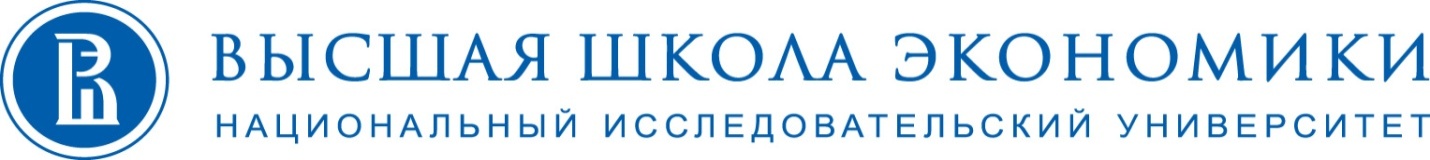 НАЦИОНАЛЬНЫЙ ИССЛЕДОВАТЕЛЬСКИЙ УНИВЕРСИТЕТ«ВЫСШАЯ ШКОЛА ЭКОНОМИКИ»УЧЕБНЫЙ ПЛАНдополнительной профессиональной программы для получения дополнительной квалификации«Мастер делового администрирования – Master of Business Administration (МВА)»,специализация «МВА – фармацевтический менеджмент»Год набора: 2019/2020.Направление подготовки: менеджмент.Программа разработана с учетом квалификационных требований, указанных в квалификационном справочнике должностей руководителей, специалистов и других служащих,  утвержденном постановлением Минтруда России от 21 августа 1998 г. № 37.Цель программы: формирование компетенций профессиональных управляющих с учетом предыдущего опыта работы в бизнесе и менеджменте: развитие стратегического, проектного мышления, лидерских качеств, ориентации на результат, способности к инновациям и самоменеджменту, анализу и моделированию бизнес-процессов.В ходе освоения программы слушатели получают (совершенствуют) следующие знания и компетенции: знать на базовом уровне научные основы бизнеса и менеджмента: макро- и микроэкономики, фармакоэкономики, финансовой политики организации, проектного менеджмента, стратегического менеджмента;знать специфику фармацевтического бизнеса и особенности фармацевтического рынка РФ;изучить и использовать тенденции и перспективы внедрения современной модели маркетинга на производственном, оптовом  и розничном фармацевтическом предприятии;знать сущность маркетинговых коммуникаций и владеть современными маркетинговыми технологиями;уметь анализировать, синтезировать и критически резюмировать большие объемы информации о маркетинговой среде в интересах принятия маркетинговых решений  фармацевтической компании;уметь проводить маркетинговые исследования на фармацевтическом рынке;изучить методику визуального восприятия, понимания и осмысления управленческих ситуаций на примерах деятельности фармацевтической компании;изучить технологии управления инвестиционными проектами;уметь организовать и управлять бизнес-процессами фармацевтической компании, в том числе в условиях изменений и неопределенности;знать современные механизмы и цивилизованные способы взаимодействия бизнеса и власти;развить стратегическое мышление;совершенствовать предпринимательские навыки;освоить приемы профессиональной коммуникации руководителя и совершенствовать его лидерские качества;выработать способность к инновациям и самоменеджменту;понимать особенности фармацевтического рынка и работы с аптечными учреждениями в России;знать способы и технику построения деловых отношений;осуществлять эффективное руководство структурными подразделениями фармацевтической компании;повысить уровень профессиональных знаний в региональном менеджменте;уметь управлять конфликтами в коллективе в интересах повышения конкурентоспособности организации, ее эффективности и развития;знать стратегию и модели интегрированных коммуникаций компании;изучить методы создания и поддержки баз данных в CRM системах и IT-технологий в фармацевтическом бизнесе;уметь управлять брендом на фармацевтическом рынке;знать основные задачи по работе с аптеками;технологии увеличения продаж в торговой точке (аптеке) за счет разработки и применения инструментов трейд-маркетинга на практике;инструментарий оценки эффективности проведенных  трейд-маркетинговых мероприятий;получить системные  знания, умения и навыки, необходимые для планирования и эффективного коммуникационного менеджмента организации.Категория слушателей: лица, имеющие высшее образование и стаж работы не менее 2 лет. Срок обучения: 2 учебных года.Форма обучения: очно-заочная.№ п/пНаименование разделов, дисциплинОбъем ауд. часовВнеауди-торная(самостоя-тельная) работаФорма контроляI. Научные основы бизнеса и менеджментаI. Научные основы бизнеса и менеджментаI. Научные основы бизнеса и менеджментаI. Научные основы бизнеса и менеджментаI. Научные основы бизнеса и менеджмента1.1Управленческая экономика 2452экзамен1.2Стратегический менеджмент 2452экзамен1.3Организационное поведение 2056экзамен1.4Правовая среда бизнеса 1226зачет1.5GR-менеджмент: практики взаимодействия бизнеса и власти 2056зачет1.6Проектный семинар2018зачетВСЕГО по I циклу:120260П. Базовые профессиональные дисциплины в области менеджментаП. Базовые профессиональные дисциплины в области менеджментаП. Базовые профессиональные дисциплины в области менеджментаП. Базовые профессиональные дисциплины в области менеджментаП. Базовые профессиональные дисциплины в области менеджмента2.1Политические и бизнес-коммуникации: ведущие практики 2056зачет2.2Профессиональные компетенции и навыки менеджера 2056экзамен2.3Коммуникационные технологии развития лидерских качеств 2056зачет2.4Управление интегрированными коммуникациями 2056экзамен2.5Социология для бизнеса1622зачет2.6Управление организационными изменениями во внешних и внутренних коммуникациях2056зачет2.7Управление инвестиционными проектами2056экзамен2.8Конфликтный менеджмент1622экзамен2.9Переговоры как способ управления внутренними и внешними коммуникациями 1622зачет2.10Проектное управление1622экзамен2.11Управление человеческими ресурсами 2056экзамен2.12Межкультурные коммуникации в бизнесе 2056зачет2.13Финансовая политика компании 2452экзамен2.14Деловые коммуникации 2056зачетВСЕГО по II циклу:268644III. Специальные дисциплиныIII. Специальные дисциплиныIII. Специальные дисциплиныIII. Специальные дисциплиныIII. Специальные дисциплины3.1Особенности среды фармацевтического бизнеса 2452экзамен3.2Основы фармакоэкономики1226экзамен3.3Стратегический маркетинг в фармацевтической отрасли2056экзамен3.4Digital в фармацевтическом бизнесе1622зачет3.5Региональный менеджмент в фармацевтическом бизнесе1622зачет3.6Управление цепями поставок и логистика в фармацевтической индустрии2018зачет3.7Маркетинговые исследования на фармацевтическом рынке1622зачет3.8Ценовой анализ и ценообразование                         1622зачет3.9Управление брендом на фармацевтическом рынке2414экзамен3.10Коммуникационный маркетинг работы с аптеками1622зачет3.11CRM и IT технологии в фармацевтическом бизнесе2056экзамен3.12Коммуникационные технологии в работе с врачами1622зачет3.13Организация государственных тендерных и госпитальных закупок830зачетДисциплины по выбору (не менее 40 ауд. часов/ 2 дисциплины из 4):401123.14Корпоративная социальная ответственность2056зачет3.15Спонсорство2056зачет3.16Создание бизнес-презентаций 2056зачет3.17Мотивация и психология профессиональных  коммуникационных компетенций 2056зачетВСЕГО по III циклу:264496ИТОГО по I-III циклу:652140012 экзаменов,
20 зачетовИтоговая аттестация:1264подготовка и защита квалификационной работы1264ИТОГО:6641464